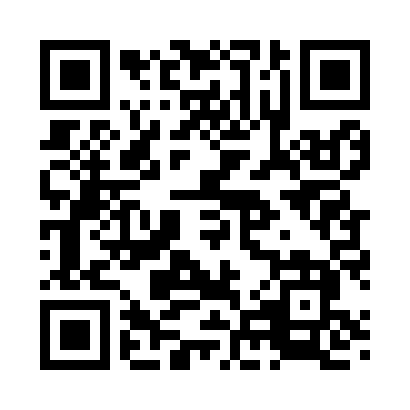 Prayer times for Rush City, Minnesota, USAMon 1 Jul 2024 - Wed 31 Jul 2024High Latitude Method: Angle Based RulePrayer Calculation Method: Islamic Society of North AmericaAsar Calculation Method: ShafiPrayer times provided by https://www.salahtimes.comDateDayFajrSunriseDhuhrAsrMaghribIsha1Mon3:285:271:165:269:0511:032Tue3:295:271:165:269:0511:033Wed3:305:281:165:269:0411:024Thu3:315:291:165:269:0411:015Fri3:325:291:175:269:0411:016Sat3:335:301:175:269:0311:007Sun3:345:311:175:269:0310:598Mon3:365:321:175:269:0210:589Tue3:375:321:175:269:0210:5710Wed3:385:331:175:269:0110:5611Thu3:405:341:185:269:0110:5512Fri3:415:351:185:269:0010:5313Sat3:435:361:185:268:5910:5214Sun3:445:371:185:268:5910:5115Mon3:465:381:185:258:5810:4916Tue3:475:391:185:258:5710:4817Wed3:495:401:185:258:5610:4718Thu3:505:411:185:258:5510:4519Fri3:525:421:185:258:5410:4420Sat3:545:431:185:248:5310:4221Sun3:555:441:185:248:5210:4022Mon3:575:451:185:248:5110:3923Tue3:595:461:185:238:5010:3724Wed4:005:471:185:238:4910:3525Thu4:025:481:185:238:4810:3426Fri4:045:491:185:228:4710:3227Sat4:065:501:185:228:4610:3028Sun4:075:511:185:228:4510:2829Mon4:095:531:185:218:4410:2730Tue4:115:541:185:218:4210:2531Wed4:135:551:185:208:4110:23